Результаты тотального диктанта  учащихся 8-9 классов МКОУ СОШ №7 за 2019-2020 учебный год.Учитель: Хайбулаева Айшат Хайбулаевна.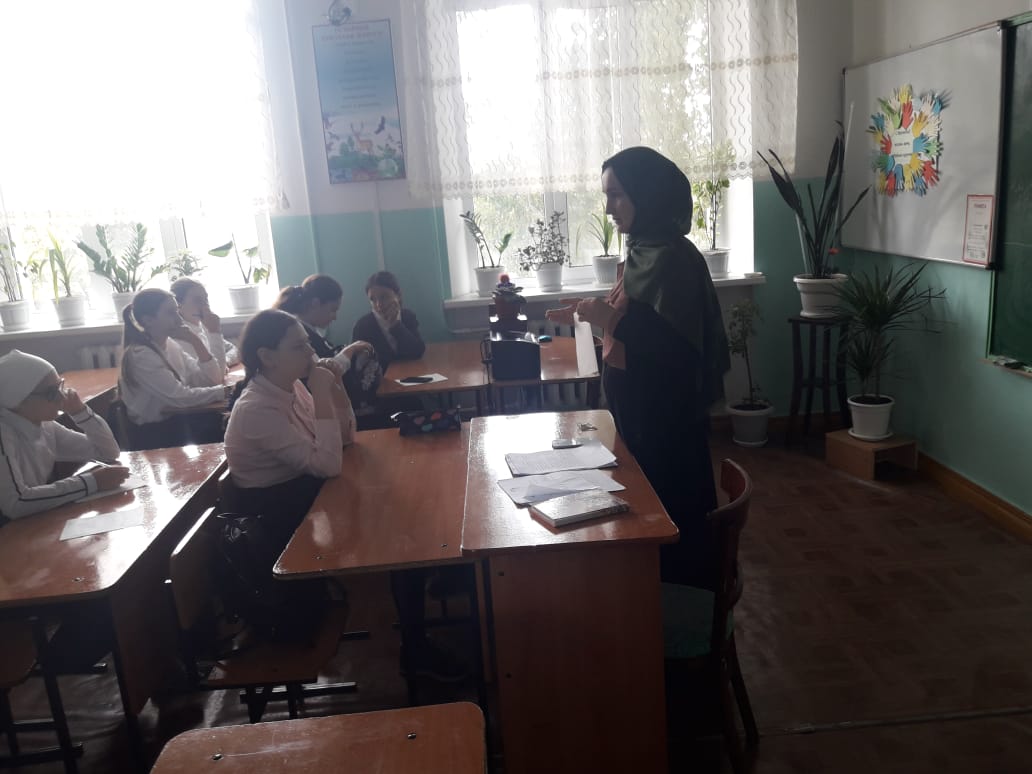 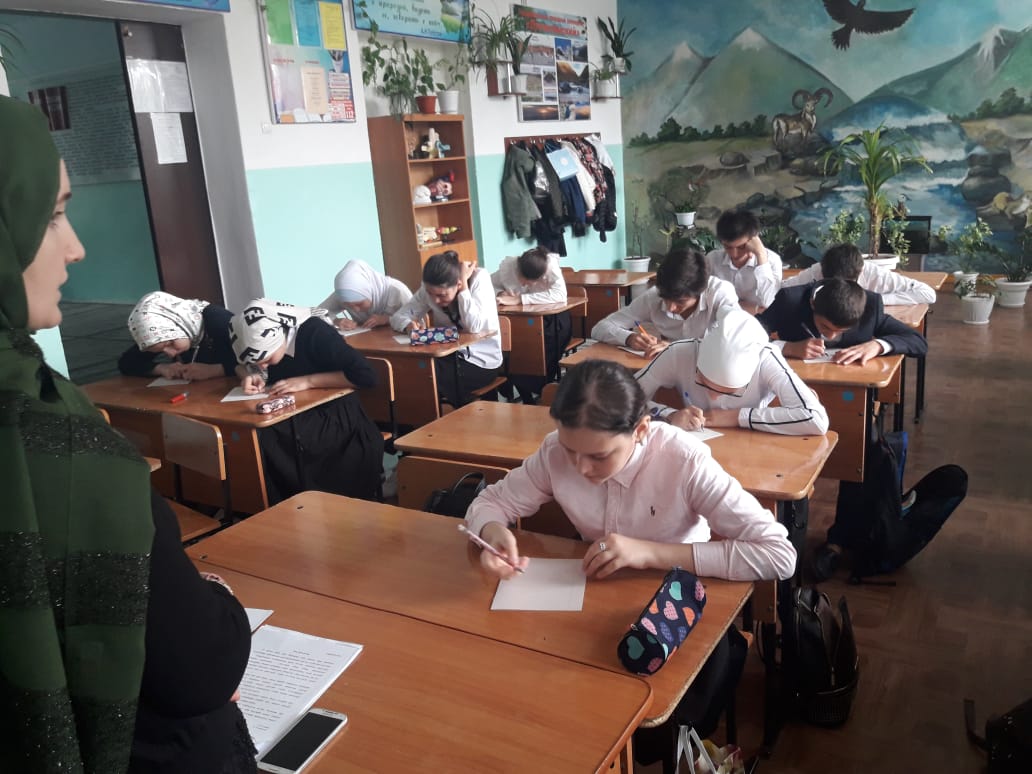 классвсегоНа «5»На «4»На «3»На «2»Усп.Кач.знСр.балл815374193.3%66.7%3.8911245-100%54.5%3,7